Пешеходько В.В (г.Брянск, БГТУ)УТОЧНЕННАЯ PSPICE МОДЕЛЬ ШИМ КОНТРОЛЛЕРА LM2596Аннотация: в данной работе получена уточненная Pspice модель ШИМ контроллера LM2596. Проверка работоспособности модели и результаты моделирования получены с помощью программы OrCAD, которая считается одной из самой лучшей САПР для автоматизации проектирования электроники. Annotation: in this work, we sharpen the Pspice model of the PWM controller LM-2596. Verifying model and simulation results obtained using the OrCAD program which is considered one of the best CAD software for design automation of electronics.Ключевые слова: ШИМ контроллер, Pspice модель, интегральная схема.Keywords: PWM controller, Pspice model, Integrated circuit.         Регуляторы серии LM2596 это монолитные интегральные схемы, которые обеспечивают все активные функции понижающего импульсного стабилизатора, поддерживающие 3А в линии нагрузки. Эти устройства доступны в версиях с фиксированными выходными напряжениями 3,3 В, 5В, 12В, и изменяемым выходным напряжением. Они требуют минимальное количество внешних компонентов, просты в использовании и включают в себя частотную компенсацию с фиксированной частотой кварцевого генератора.
         Микросхемы серии LM2596 работают на основной частоте 150 кГц, позволяя использовать компоненты фильтра меньшего размера. Микросхемы доступны в стандартном исполнении  в корпусах TO-220  и  TO-263 для поверхностного для монтажа.Они обеспечивают гарантированный  допуск ±4% на выходное напряжение в пределах указанного входного напряжения и выходной нагрузки. Ток потребления в режиме ожидания 80 мкА . Защита схемы дает возможность двукратного снижения предельного тока для выходного ключа, и полное отключение в случае перегрева.Выходное напряжение:
— регулируемый диапазон выходного напряжения от 1.2 В до 37В
— ±4%  стабильность напряжения в цепи нагрузки
— доступны в TO-220 и TO-263 исполнения
— гарантированный выходной ток нагрузки 3А
— диапазон входного напряжения до 40В
— требует только 4 внешних компонента
— превосходные нагрузочные технические характеристики
— 150 кГц фиксированная частота внутреннего генератора
— TTL возможность выключения
— низкое энергопотребление режим ожидания, IQ, как правило, 80 мкА
— высокая эффективность
— использование легко доступных стандартных индуктивностей
— тепловое отключение и защита по току
Применение
— простой высоко эффективный ступенчатый регулятор
— ключевые регуляторы
— преобразователь из положительного в отрицательный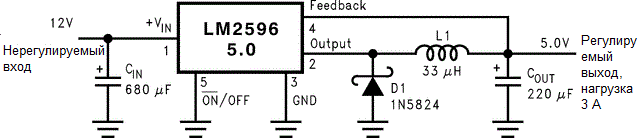 Рис.1 Схема включения LM2596Для простоты моделирования в OrCad допишем код ШИМ контроллера LM2596, в который мы включим элементы «обвязки»: X_U6         N01015 VIN d_d1 PARAMS:X_U4         GND OUT d_d1 PARAMS:X_U5         GND 0 d_d1 PARAMS:R_R6         GND N01196  0.02  C_C1         N01196 VIN  68u  V_V1         N01015 GND 12VdcV_V2         ON_OFF_N GND  PULSE 1 0 100u 1n 1n 5m 5.1mL_L1         OUT N02063  39u  R_R7         N02063 0  0.056  R_R8         N02118 0  0.08  C_C2         GND N02118  680u IC=0 R_R9         GND 0  5    В стандартной модели компании Texas instruments не учтена одна важная эдектрическая характеристика такая, как ток потребления в режиме ожидания IQ. Реализуем модель, в которой учтен этот параметр:R_U1_ DOP        VIN GND 150000  X_U1_S2    VIN GND U1_N16913159 0 Soft_Start_U1_S2.SUBCKT  Soft_Start_U1_S2 1 2 3 4  S_U1_S2         3 4 1 2 _U1_S2RS_U1_S2         1 2 1G.MODEL         _U1_S2 VSWITCH Roff=2400 Ron=705.88 Voff=0.2 Von=0.8.ENDS Soft_Start_U1_S2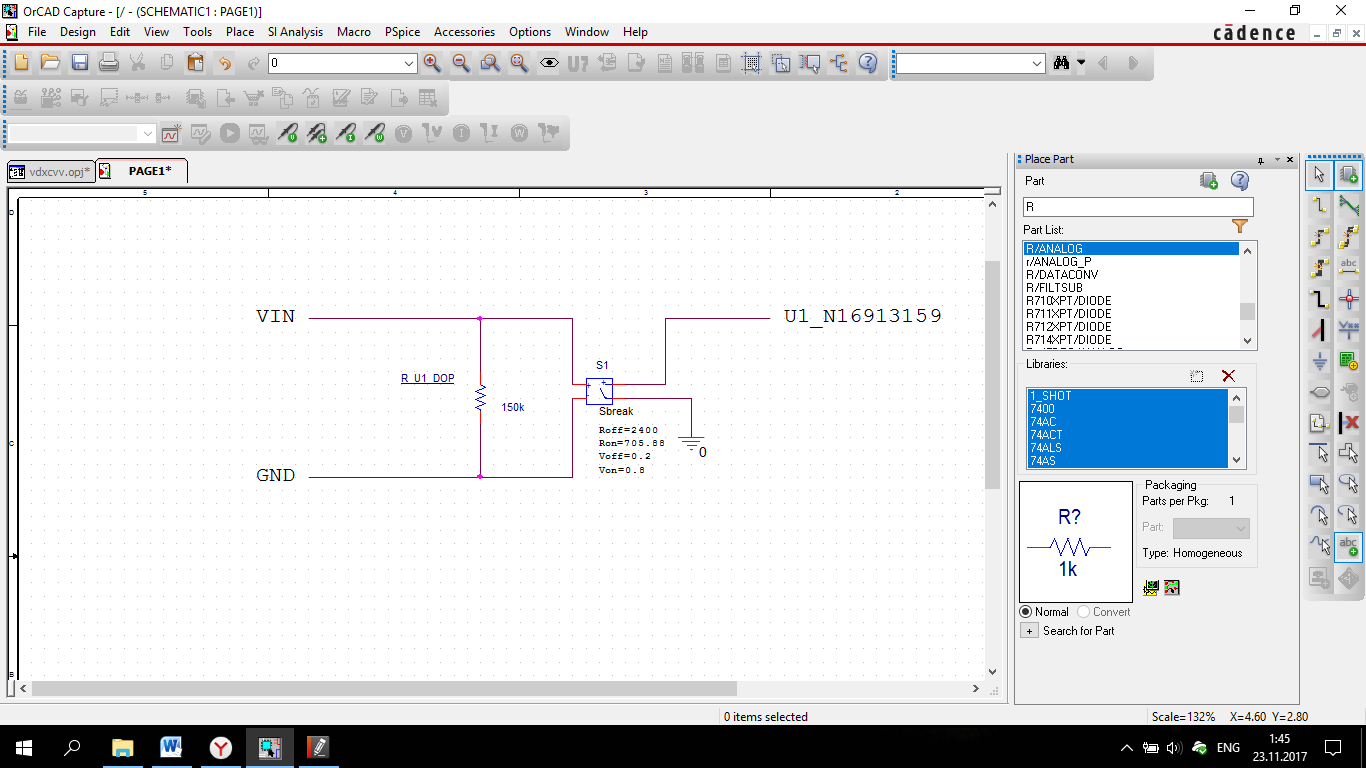 Рис.1 Схема, которую реализует код.ЛитератураLM2595[Электронный ресурс]: - Режим доступа: https://www.ti.com/lit/ds/symlink/lm2596.pdf, свободный.Кеуон Д. OrCAD PSpice. Анализ электрических цепей. Пер. с англ. А. Осипова. — М.: ДМК-пресс, 2007. — 628 с.: ил.